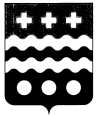  РОССИЙСКАЯ  ФЕДЕРАЦИЯ АДМИНИСТРАЦИЯ МОЛОКОВСКОГО РАЙОНАТВЕРСКОЙ  ОБЛАСТИПОСТАНОВЛЕНИЕ 28.12.2017                                          п. Молоково                                            № 185О плане работы администрацииМолоковского района на 2018 годПОСТАНОВЛЯЮ:1. Утвердить план работы администрации района на 2018 год (прилагается).2. Постановление № 184 от 30.12.2016 года «О плане работы администрации района на 2017 год» с контроля снять.3. Контроль за исполнением данного постановления возложить на Круглову Н.П., управляющую делами администрации района.Глава Молоковского района                                                             А.П. Ефименко   Приложение № 1к постановлению № 185 от 28.12.2017 г.ПЛАН РАБОТЫадминистрации Молоковского района на 2018 год1.Рассмотреть на районном собрании руководителей и актива:1.1. Об использовании государственных полномочий лицами, уполномоченными составлять протокола об административных правонарушениях.Срок: январьОтв: Орлова Ю.А.1.2. О реализации муниципальной программы «Развитие образования Молоковского района Тверской области на 2014-2018 годы».Срок: январьОтв: Копейкина Е.П.1.3. Подготовка и проведение выборов Президента РФ. Срок: февральОтв: Круглова Н.П.1.4. Об итогах социально-экономического развития района в 2017 году.Срок: мартОтв: Воробьева Н.А.1.5. О прогнозе социально-экономического развития района на 2019-2021 годы. Срок: апрельОтв: Воробьева Н.А.1.6. О состоянии работы по профилактике правонарушений и преступности, по борьбе с безнадзорностью по защите несовершеннолетних.Срок: июльОтв: Орлова Ю.А.1.7. О ходе подготовки  к зимнему отопительному сезону предприятий и организаций района.Срок: июльОтв: Зеленцов Ю.Ю.1.8. Подготовка и проведение выборов депутатов Собрания депутатов Молоковского района.Срок: августОтв: Круглова Н.П.1.9. О мерах поддержки субъектов малого предпринимательства;Срок: сентябрь Отв: Воробьева Н.А.1.10. О пожарной безопасности на территории района.Срок: октябрьОтв: Зеленцов Ю.Ю.1.11. Об исполнении государственных полномочий по приобретению жилья для детей-сирот, детей, оставшихся без попечения родителей и лиц из их числа.Срок: ноябрьОтв: Орлова Ю.А.1.12. Об участии предприятий и организаций Молоковского района в массовых районных мероприятияхСрок: в течение годаОтв.: Кустова С.Б.2.  Вынести вопросы на рассмотрение Собрания депутатов района:2.1. О плане работы Собрания депутатов Молоковского района на 2018 год.Срок: февральОтв.: Соколова Г.В., Насалевич И.М.2.2. О порядке проведения приёма избирателей по личным вопросам депутатами Собрания депутатов Молоковского района в 2018 году.          Срок: февраль                 Отв.: Соколова Г.В., Насалевич И.М.2.3. Об утверждении Устава муниципального образования Молоковский район Тверской области.Срок: мартОтв.: Круглова Н.П., Ефименко А.П.2.4. Отчет Главы Молоковского района о работе по социально-экономическому развитию территории муниципального образования в 2017 году и перспективах развития муниципального образования в 2018 году.Срок: мартОтв: Ефименко А.П., Круглова Н.П.2.5. О создании рабочей группы по внесению изменений и дополнений в Устав муниципального образования Молоковский район Тверской области.Срок: апрельОтв: Круглова Н.П., Ефименко А.П.2.6. О внесении изменений  в решение «О бюджете Молоковского района на 2018 год и плановый период 2019 и 2020 годов». Срок: по мере необходимостиОтв: Конон М.И., Бурка В.Д.2.7.Об утверждении годового отчета об исполнения бюджета Молоковского района за 2017 год.Срок: июньОтв: Конон М.И., Бурка В.Д.2.8. Об утверждении отчета по использованию средств резервного фонда администрации района.Срок: ежеквартальноОтв: Конон М.И., Бурка В.Д.2.9. О внесении изменений и дополнений в Устав муниципального образования Молоковский район Тверской области.Срок: ноябрьОтв: Ефименко А.П., Круглова Н.П.2.10. Об утверждении корректирующих коэффициентов базовой доходности.Срок: ноябрьОтв: Конон М.И., Садиков А.А.2.11. О полномочиях по решению вопросов местного значения.Срок: декабрьОтв: Круглова Н.П., Ефименко А.П.2.12. О бюджете Молоковского района на 2019 год и плановый период 2020 и 2021 годов.Срок: декабрь Отв.: Конон М.И., Бурка В.Д.2.13. Отчет заместителей главы администрации района, руководителей отделов администрации  Молоковского района о проделанной работе за 2018 год.Срок: декабрь         Отв.: Ефименко А.П., Круглова Н.П.2.14. Доклад председателя Собрания депутатов муниципального образования   Молоковский район о проделанной работе за 2018 год.Срок: декабрьОтв.: Соколова Г.В.3.Провести аппаратное совещание администрации района:3.1. Анализ выполнения плана работы на 2018 год (II полугодие).Срок: январьОтв: Круглова Н.П.3.2. О работе  с обращениями граждан в администрации района.Срок: январьОтв: Легкова Н.В.3.3. О размещении муниципальными заказчиками планов-графиков размещения заказов на поставки товаров, выполнения работ, оказания услуг на 2018 год.Срок: январьОтв: Воробьева Н.А.3.4. О выполнении муниципальных заданий за 2017 год и об утверждении муниципальных заданий на 2018 год.Срок: январьОтв: Воробьева Н.А.3.5. Об организации проведения выборов Президента РФ.Срок: январьОтв: Круглова Н.П.3.6. О некоторых вопросах муниципальной службы.Срок: февральОтв: Круглова Н.П.3.7. О формировании документов в личные дела работников.Срок: февральОтв: Легкова Н.В.3.8. Об аттестации муниципальных служащих. О присвоении классных чинов.       Срок: февральОтв: Круглова Н.П.3.9. О внесении изменений в регламенты муниципальных услуг в соответствии с законодательством. О разработке техносхем муниципальных услуг по межведомственному взаимодействию с ГАУ МФЦ.       Срок: февральОтв: Круглова Н.П.3.10. Об организации контроля исполнения постановлений и распоряжений администрации района.Срок: мартОтв: Саппинен В.М.3.11. О правилах ведения и хранения трудовых книжек.Срок: мартОтв: Легкова Н.В.3.12. О законодательстве по вопросам муниципальной службы в части противодействия коррупции.Срок: апрельОтв: Круглова Н.П.3.13. О профилактике правонарушений, преступлений  среди несовершеннолетних.Срок: апрельОтв: Орлова Ю.А.3.14. Об организации окончания учебного года и подготовке ОО к государственной (итоговой) аттестации выпускников 9,11 классов в 2018 году.Срок: апрельОтв: Копейкина Е.П.3.15. Об организации летнего отдыха и занятости детей и подростков в 2018 году.Срок: апрель Отв: Копейкина Е.П.3.16. О Законодательстве Российской Федерации и Тверской области по вопросам трудовых отношений.Срок: майОтв: Круглова Н.П., Легкова Н.В.3.17. О требованиях к оформлению документов, хранящихся в отделах и  передаваемых в архив.Срок: майОтв: Рубликова И.А.3.18. О расчете показателей социально-экономического развития муниципального образования Молоковский район для оценки деятельности органов местного самоуправления.Срок: май.Отв: Воробьева В.А.3.19. О подготовке и проведении аппаратного совещания в структурных подразделениях администрации района.Срок: июньОтв: Копейкина Е.П., Орлова Ю.А., Конон М.И.3.20. Об организации личного приема граждан в деятельности администрации района.Срок: июньОтв: Легкова Н.В.3.21. Об итогах работы в 2017-2018 учебном году и подготовке образовательных учреждений к новому учебному 2018-2019 году.Срок: июльОтв: Копейкина Е.П.3.22. О мерах по подготовке, переподготовке и повышению квалификации муниципальных служащих Молоковского района.Срок: июльОтв: Круглова Н.П.3.23. О порядке ведении реестра муниципальных служащих.Срок: июльОтв: Легкова Н.В.3.24. Подготовка и проведение выборов депутатов Собрания депутатов Молоковского районаСрок: августОтв: Круглова Н.П.3.24. О работе с кадрами учреждений культуры, образования, райфо.Срок: августОтв: Орлова Ю.А., Копейкина Е.П., Конон М.И.3.25. О правилах внутреннего трудового распорядка работников администрации района.Срок: сентябрьОтв: Легкова Н.В..3.26. О требованиях к должностным инструкциям муниципальных служащих. Положения о структурных подразделениях администрации района.Срок: сентябрьОтв: Легкова Н.В.3.27. О состоянии работы администрации поселений в адресной системе ФИАС.Срок: октябрьОтв.: Палибина Н.В.3.28. О вопросах оплаты труда в учреждениях бюджетной сферы.Срок: ноябрьОтв: Конон М.И.3.29. Об организации приема граждан в ИС ССТУ.Срок: ноябрьОтв.: Легкова Н.В.3.30. Об оплате труда муниципальных служащих.Срок: декабрьОтв: Круглова Н.П., Конон М.И.3.31. Анализ работы отделов администрации за 2018 год (отчеты). О планировании на 2019 год (предложения).Срок: декабрьОтв: Круглова Н.П.4.  Работа с кадрами:4.1. Оказание практической и методической помощи на местах в отделах администрации района и администрациях городского и сельских поселений.Срок: постоянноОтв: заместители главы, руководители отделов администрации района4.2. Проведение семинаров руководителей отделов районной администрации городского и сельских поселений.Срок: ежеквартально по отдельному плануОтв: Круглова Н.П.4.3. Проведение аппаратных совещаний с руководителями отделов районной администрации, городского и сельских поселений.Срок: ежемесячно по отдельному плануОтв: Круглова Н.П.4.4. Работа с личными делами и трудовыми книжками работников администрации района.Срок: постоянноОтв: Легкова Н.В.4.5. Проведение Дней кадровой службы.Срок: ежеквартальноОтв: Легкова Н.В.4.6. Работа по противодействию коррупции в администрации Молоковского района.Срок: по отдельному плануОтв: Круглова Н.П.4.7. Поздравление муниципальных служащих, работников и ветеранов бюджетных организаций, руководителей предприятий и организаций с юбилейными и праздничными датами.Срок:  в течение годаОтв: Легкова Н.В.4.8. Работа с личным составом (изменения в штатном расписании, реестре и личных делах муниципальных служащих).Срок: апрельОтв: Круглова Н.П., Легкова Н.В.4.9. Проведение стажировки работников, вновь поступивших на муниципальную службу.Срок: по мере необходимостиОтв: Круглова Н.П., заведующие отделами4.10. Работа комиссии по соблюдению требований к служебному поведению муниципальных служащих и урегулирования конфликта интересов.Срок: по мере необходимостиОтв: Круглова Н.П., Легкова Н.В.4.11. Работа комиссии по определению муниципального стажа муниципальных служащих.Срок: постоянноОтв: Круглова Н.П.4.12. Проведение аттестации муниципальных служащих.Срок: майОтв: Круглова Н.П., Легкова Н.В.4.13. Организационные мероприятия по работе с резервом управленческих кадров Молоковского района.Срок: в течение годаОтв.: Круглова Н.П., Саппинен В.М.5. Контроль и проверка исполнения:5.1  Контроль за ходом исполнения распорядительных документов вышестоящих организаций (федеральных, областных документов, указов Президента, постановлений и распоряжений Губернатора, документов Государственной Думы РФ и Законодательного Собрания области и т.д.).Срок: постоянноОтв: Легкова Н.В.5.2 Контроль за ходом исполнения распорядительных документов главы администрации района.Срок: постоянноОтв: Саппинен В.М.5.3. Снять с контроля исполнительно-распорядительные  документы администрации Молоковского района в 2018 году:Январь:- Постановление главы администрации района № 27 от 18.02.2015 года «Об утверждении Плана мероприятий по повышению поступлений налоговых и неналоговых доходов, а также по сокращению недоимки в бюджет Молоковского района на 2015-2017 гг»;Контроль: Конон М.И..- Постановление главы администрации района № 143 от 10.11.2015 года «О прогнозе социально-экономического развития муниципального образования Молоковский район на 2016 год и на период до 2018 года»;Контроль: Конон М.И..- Постановление главы администрации района № 120 от 12.10.2016 года «О проведении и организации в 2017 году медицинского освидетельствования граждан, пребывающих в запасе, проживающих на территории Молоковского района Тверской области»;Контроль: Зеленцов Ю.Ю.- Постановление главы администрациирайона № 18 от 20.01.2017 года «Об утверждении Плана мероприятий по предупреждению и ликвидации юолезней животных, их лечению, защите населения от болезней, общих для человека и животных в 2017 году на территории Молоковского района»;Контроль: Зеленцов Ю.Ю.- Постановление главы администрации района № 57 от 21.04.2017 года «Об организации и обеспечении отдыха, оздоровления и занятости детей и подростков в 2017 году»;Контроль:Орлова Ю.А.- Постановление главы администрации района № 65 от 24.05.2017 года «О проведении медведомственой комплексной операции «Подросток-2017 г».Контроль: Орлова Ю.А.- Постановление главы администрации района №1 от 12.01.2017 года «Об организации  временного трудоустройства  несовершеннолетних граждан в возрасте от 14 до 18 лет в 2017 году»;Контроль: Конон М.И.- Постановление главы администрации района № 110 от 20.09.2017 года «О проведении призыва граждан РФ на военную службу в Молоковском районе в октябое-декабре 2017 года»;Контроль: Зеленцов Ю.Ю.Март- Постановление главы администрации района № 177 от 28.12.2017 года «О мерах по оказанию содействия избирательным комиссиям в реализации их полномочий при подготовке и проведении выборов Президента РФ.»Контроль: Конон М.И.Апрель:- Постановление главы администрации района № 143 от 17.11.2017 года «О первоначальной постановке в январе-марте 2018 года на воинский учёт граждан РФ 2001 года рождения и ранее не поставленных на воинский учёт по различным причинам проживающих на территории Молоковского района Тверской области»;Контроль: Зеленцов Ю.Ю.5.4 Исполнительно-распорядительные документы стоящие на контроле в 2018 году.- Постановление главы администрации района № 260 от 29.10.2014 года « Об утверждении комплексного плана мероприятий по санитарной охране территорий Молоковского района на 2014-2019 гг».Контроль: Ефименко А.П.- Постановление главы администрации района № 292 от 26.11.2014 года «О муниципальной программе «использование и охрана земель сельскохозяйственного назначения на территории Молоковского района на 2015-2019 гг»Контроль: Ефименко А.П.- Постановление главы администрации района № 163-1 от 24.11.2015 года «Об утверждении муниципальной программы «Содействие охране окружающей среды Молоковского района на 2016-2020 годы»;Контроль: Конон М.И.- Постановление главы администрации района № 19 от 29.01.2016 года «Об утверждении плана мероприятий по противодействию коррупции в исполнительных органах местного самоуправления Молоковского района на 2016-2018 годы»Контроль: Круглова Н.П.- Постановление главы администрации района № 5-1 от 12.01.2016 года «Об образовании Коснультативного совета по вопросам межнациональных и межконфессиональных  отношений при Главе Молоковского района»Контроль: Орлова Ю.А.- Постановление главы администрации района № 26 от 09.02.2016 года «Об утверждении Плана мероприятий по повышению поступлений налоговых и неналоговых доходов, а также по сокращению недоимки в бюджет Молоковского района на 2016-2018 годы».Контроль: Конон М.И.- Постановление главы администрации района № 34 от 29.02.2016 года «Об утверждении Плана мерпориятий по реализации первого этапа Концепции государственной семейной политики на территории Молоковского района Тверской области в 2016-2018 гг».Контроль: Орлова Ю.А.- Постановление главы администрации района № 36 от 03.03.2016 года «Об утверждении Плана мероприятий по реализации в 2016-2018 годах Стратегии государственной национальной политики РФ на период до 2025 года на территории Молоковского района Тверской области»Контроль: Орлова Ю.А.- Постановление главы администрации района № 119 от 12.10.2016 года «О прогнозе социально-экономического развития муниципального образования Молоковский район на 2017 год и на период до 2019 года»Контроль: Конон М.И.- Постановление главы администрации района №131 от 31.10.2016 года «О муниципальной программе «Молодёжь Молоковского района на 2017-2021 гг»Контроль: Конон М.И.- Постановление главы администрации района № 132 от 31.10.2016 года «О муниципальной программе «Развитие культуры и спорта в Молоковском районе на 2017-2021 гг»Контроль: Конон М.И.- Постановление главы администрации района № 133 от 31.10.2016 года «О муниципальной программе «Поддержка развития малого и среднего предпринимательства а Молоковском районе на 2017-2021 гг».Контроль: Конон М.И.- Постановление главы администрации района № 125 от 10.10.2017 года «О прогнозе моциально-экономического развития муниципального образования Молоковский район на 2018 год и период до 2020 года»;Контроль: Конон М.И.- Постановление главы администрации района № 144 от 17.11.2017 года «О проведении и организации в 2018 году медицинского освидетельствования граждан, пребывающих в запасе, проживающих на территории Молоковского района Тверской области»;Контроль: Зеленцов Ю.Ю.- Постановление главы администрации района № 155 от 18.12.2017 года «О реализации «Дорожной карты» по повышению уровня занятости инвалидов на 2018-2020 годы в Молоковском районе Тверской области».Контроль: Ефименко А.П.6. Организационно – массовые мероприятия, работа с населением:6.1 Организация приема граждан по личным вопросам в администрации района, сельских и городском поселениях.Срок: по отдельному плануОтв: руководители районной администрации, главы сельских  поселений.6.2 День сельского поселения.Срок: по отдельному графикуОтв:  Круглова Н.П., Легкова Н.В.6.3 Встречи главы района с населением, «прямая линия».Срок: ежеквартальноОтв: Круглова Н.П.6.4 Собрания граждан в сельских и городском поселениях.Срок: постоянноОтв: главы администраций городского  и сельских поселений ( по согласованию).6.5 Мероприятия по организации летнего отдыха детей (по отдельному плану).Срок: май-сентябрьОтв: Копейкина Е.П., Орлова Ю.А.6.6 Отчеты Главы  района и сельских поселений перед населением на собраниях граждан.Срок: в течение годаОтв: Круглова Н.П.6.7 Новогодняя социальная Елка для детей из малообеспеченных семей.Срок: январьОтв: Тимофеева Г.А., Орлова Ю.А.6.8. Работа молодежных объединений и клубов.Срок: постоянноОтв: Орлова Ю.А., Копейкина Е.П..6.9. Новогодние и рождественские вечера отдыха и дискотеки.Срок: январьОтв: Орлова Ю.А.6.10. Праздник Рождества Христова.Срок: 07 январяОтв: Орлова Ю.А.6.11. День работника Прокуратуры РФ.Срок: 12 январяОтв: Зеленцов Ю.Ю.6.12. День работников российской печати.Срок: 13 января Отв: Круглова Н.П., Орлова Ю.А.6.13. Праздник здоровья «Крещенские купания».Срок: 19 января Отв: Орлова Ю.А.6.14. День российского студенчества.Срок: 25 январяОтв: Орлова Ю.А.6.15. День снятия блокады Ленинграда.Срок: 27 январяОтв: Орлова Ю.А.6.16. День образования финансовых органов Тверской области.Срок: 28 январяОтв: Круглова Н.П.6.17. День образования Калининской (Тверской) области (1935 г.)Срок: 29 января 2016 г.Отв: Круглова Н.П. 6.18. Лыжные соревнования различных возрастных категорий.Срок: февраль-мартОтв: Беляков Д.В.6.19. Всероссийская массовая лыжная гонка «Лыжня России – 2018».Срок: 10 февраляОтв: Орлова Ю.А.6.20. Образование Молоковской волости, волостного Совета и его исполнительного комитета.Срок: январь-февральОтв: Круглова Н.П., Орлова Ю.А.6.21. День Защитника Отечества.Срок: 23 февраляОтв: Орлова Ю.А.6.22. Проводы Русской Зимы.Срок: февральОтв: Орлова Ю.А., Гашкова Н.И.6.23. Международный женский День.Срок: 08 мартаОтв: Круглова Н.П., Орлова Ю.А.6.24. День архивов в России.Срок: 10 мартаОтв: Круглова Н.П.6.25. День работников торговли, бытового обслуживания населения и жилищно-коммунального хозяйства.Срок: 18 марта	Отв: Зеленцов Ю.Ю., Воробьева Н.А.6.26. Отчетные собрания  в трудовых коллективах района.Срок: февраль-март по отдельному графикуОтв: Воробьева Н.А., Зеленцов Ю.Ю.6.27. День создания Совета ветеранов района.Срок: 20 мартаОтв: Орлова Ю.А., Говорова С.Н.6.28. День работника культуры.Срок: 25 мартаОтв: Орлова Ю.А., Гашкова Н.И.6.29. День единения народов.Срок: 02 апреляОтв: Круглова Н.П.6.30. Всемирный день здоровья. Срок: 07 апреляОтв: Орлова Ю.А.6.31. День авмации и космонавтики.Срок: 12 апреляОтв: Круглова Н.П., Орлова Ю.А.6.32. День образования органов Гостехнадзора (60 лет).Срок: 18 апреляОтв: Зеленцов Ю.Ю.6.33. День образования службы занятости населения.Срок: 19 апреляОтв: Воробьева Н.А.6.34. День местного самоуправления.Срок: 21апреляОтв: Круглова Н.П.6.35. Всемирный день книги.	Срок: 23 апреляОтв: Орлова Ю.А.6.36. День авмации и космонавтики.Срок: 12 апреляОтв: Круглова Н.П., Орлова Ю.А.6.37. День памяти погибших в радиационных катастрофах.Срок: 26 апреля.Отв: Зеленцов Ю.Ю.6.38. День пожарной охраны.Срок: 30 апреляОтв: Зеленцов Ю.Ю.6.39. Праздник Весны и Труда.Срок: 01 маяОтв: Круглова Н.П., Орлова Ю.А.6.40. День Победы в Великой Отечественной войне.Срок: 09 маяОтв: Круглова Н.П., Орлова Ю.А.6.41. День семьи.Срок: 15 маяОтв: Орлова Ю.А.6.42. Всемирный день электросвязи и информационного общества.Срок: 17 маяОтв: Зеленцов Ю.Ю.6.43. Международный день музеев.Срок: 18 маяОтв: Орлова Ю.А.6.44. День славянской письменности и культуры.Срок: 24 маяОтв: Круглова Н.П., Орлова Ю.А.6.45. День кадрового работника в России.Срок: 24 маяОтв.: Круглова Н.П., Легкова Н.В.6.46. День «последнего звонка» в школах района.Срок: 25 маяОтв: Копейкина Е.П.6.47. День российского предпринимательства.Срок: 26 маяОтв: Воробьева Н.А.6.48. Общероссийский День библиотек.Срок: 27 маяОтв: Орлова Ю.А.6.49. День пограничника.Срок: 28 маяОтв: Зеленцов Ю.Ю.6.50. Международный День защиты детей.Срок: 01 июня Отв: Орлова Ю.А., Копейкина Е.П.6.51. Пушкинский день России.Срок: 06 июняОтв: Орлова Ю.А.6.52. День социального работника.Срок: 08 июняОтв: Орлова Ю.А.6.53. День России.Срок: 08 июняОтв: Круглова Н.П., Орлова Ю.А.6.54. День медицинского работника.Срок: 17 июняОтв: Орлова Ю.А.6.55. Выпускные экзамены в школах района.Срок: июньОтв: Копейкина Е.П.6.56. День памяти и скорби.Срок: 22 июняОтв: Круглова Н.П., Орлова Ю.А.6.57. День работника статистики.Срок: 25 июняОтв: Конон М.И.6.58. День молодежи.Срок: 27 июняОтв: Орлова Ю.А.6.59. Туристический районный слет школьников.Срок: июньОтв: Копейкина Е.П., Орлова Ю.А.6.60.  Межрайонный лагерь молодежного актива.Срок: июньОтв: Орлова Ю.А.6.61. День работников ГИБДД.Срок: 03 июляОтв: Зеленцов Ю.Ю.6.62. День семьи, любви и верности.Срок: 08июляОтв: Круглова Н.П., Рубликова И.А.6.63. День российской почты.Срок: 08 июляОтв: Зеленцов Ю.Ю.6.64. День образования Молоковского района (1929 г.)Срок: 12 июляОтв: Круглова Н.П.6.65. День работников торговли.Срок: 28 июляОтв: Воробьева Н.А.6.66. День выхода в свет первого номера газеты «Молоковский край».Срок: 30 июляОтв: Круглова Н.П., Насалевич И.М.6.67. День Молоковского района.Срок: 05 августаОтв:  Круглова Н.П., Орлова Ю.А.6.68. День физкультурника.Срок: 11 августаОтв: Орлова Ю.А., Беляков Д.В.6.69. День государственного флага Российской Федерации.Срок: 22 августаОтв: Круглова Н.П., Орлова Ю.А.6.70. День Российского кино.Срок: 27 августаОтв: Орлова Ю.А.6.71. День ветеринарного работника.Срок 31 августаОтв: Ефименко А.П.6.72. День знаний. Праздник «Первый звонок».Срок: 01 сентябряОтв: Копейкина Е.П.6.73. День финансистаСрок: 08 сентябряОтв: Конон М.И.6.74. День работников леса.Срок: 16 сентябряОтв: Зеленцов Ю.Ю.6.75. Кросс «Наций»Срок: 15 сентябряОтв.: Беляков Д.В.6.76. День воспитателя и всех дошкольных работников.Срок: 27 сентябряОтв: Орлова Ю.А.6.77. День пожилых людей. Срок: 01 октябряОтв: Орлова Ю.А.6.78. Всемирный день архитектуры.Срок: 01 октябряОтв.: Палибина Н.В.6.79. День учителя.Срок: 05 октябряОтв:  Орлова Ю.А., Копейкина Е.П.6.80. День работников сельского хозяйства и перерабатывающей промышленности.Срок: 14 октябряОтв: Воробьева Н.А.6.81. День работников дорожного хозяйства.Срок: 21 октябряОтв:  Зеленцов Ю.Ю.6.82. День герба и флага Тверской области.Срок: 21 октября Отв: Круглова Н.П., Орлова Ю.А.6.83. День работников автомобильного транспорта.Срок: 28 октябряОтв:  Зеленцов Ю.Ю.6.84. День памяти жертв политической репрессий.Срок: 30 октября Отв: Круглова Н.П., Орлова Ю.А.6.85. День образования службы судебных приставов.Срок: 01 ноября Отв: Круглова Н.П. 6.86. День народного единства.Срок: 04 ноября Отв: Круглова Н.П., Орлова Ю.А.6.87. День Октябрьской революции 1917 года.Срок: 07 ноябряОтв: Орлова Ю.А., Круглова Н.П.6.88. День сотрудника органов внутренних дел Российской Федерации.Срок: 10 ноябряОтв: Ефименко А.П., Орлова Ю.А.6.89. День работников Сберегательного Банка России.Срок: 12 ноябряОтв: Воробьева Н.А.6.90. Всероссийский день призывника.Срок: 15 ноября Отв: Круглова Н.П., Орлова Ю.А.6.91. День работников налоговых органов Российской Федерации.Срок: 21 ноябряОтв: Воробьева Н.А.6.92. День матери в России.Срок: 25 ноябряОтв: Круглова Н.П., Орлова Ю.А.6.93. День клубного работника в Тверской области.Срок: 30 ноябряОтв: Орлова Ю.А.6.94. День юриста.Срок: 03 декабряОтв: Круглова Н.П.6.95. Международный день борьбы с коррупцией..Срок: 09 декабряОтв: Круглова Н.П.6.96. День Конституции Российской Федерации.Срок: 12 декабряОтв: Круглова Н.П.6.97. День освобождения города Калинина (ныне Твери) от фашистских захватчиков.Срок: 16 декабряОтв: Круглова Н.П.6.98. День загсов в России.Срок: 18 декабряОтв: Круглова Н.П.6.99. День энергетика.Срок: 22 декабря Отв: Зеленцов Ю.Ю.6.100. День спасателя Российской Федерации.Срок: 27 декабря Отв: Зеленцов Ю.Ю.6.101. Культурно-массовые мероприятия для жителей района.Срок: в течение года по отдельному плануОтв: Орлова Ю.А.6.102. Спортивные мероприятия для жителей района.Срок: в течение года по отдельному плануОтв: Беляков Д.В.6.103. Мероприятия по организации досуга молодежи (выставки, смотры-конкурсы, развлекательные, оздоровительные, краеведческо-поисковые мероприятия и др.).Срок: в течение года по отдельным планамОтв: Орлова Ю.А., Копейкина Е.П.6.104. Мероприятия по обеспечению бесперебойной работы:а) жизненно-важных систем района: энергетической, объектов жилищно-коммунального хозяйства, средств-связи.б) объектов бюджетной сферы.в) предприятий и учреждений района в осенне-зимний период.Срок: в течение года по отдельным планамОтв: Зеленцов Ю.Ю.